Tình hình hoạt động SXKD & ĐTXD tháng 11 năm 2017Tháng 11/2017, Tổng sản lượng điện sản xuất của Tổng công ty là 2.284 triệu kWh, đạt 90% so với KH tháng 11 và tăng 12% so với cùng kỳ năm 2016. Tính chung 11 tháng, sản lượng điện sản xuất Tổng công ty đạt 26.008 triệu kWh, đạt 86% KH năm, trong đó thủy điện đạt 9.061 triệu kWh, đạt 140% KH năm, nhiệt điện đạt 16.947 triệu kWh, đạt 70% KH năm. Đáng chú ý, do nước về các hồ chứa thủy điện ở mức cao, nên sản lượng thủy điện đến hết tháng 11 đã vượt 3.000 triệu kWh so với kế hoạch.  Về doanh thu tháng 11/2017, hoạt động sản xuất điện của Tổng công ty mang lại tổng doanh thu bán điện đạt 2,727 tỷ đồng. Trong đó Nhiệt điện đạt 2.187 tỷ đồng, thủy điện đạt 540 tỷ đồng. Các tổ máy phát điện khi tham gia thị trường phát điện cạnh tranh đạt khá. Về nhiên liệu than phục vụ sản xuất điện, GENCO1 đã phối hợp tốt với TKV và TCT Đông Bắc – Bộ Quốc phòng, đảm bảo đủ nguồn than nội địa phục vụ sản xuất năm 2017. Đối với NMNĐ Duyên Hải 3 sử dụng nguồn than nhập khẩu: GENCO1 đã ký và thực hiện 02 Hợp đồng mua than và trong tháng 12/2017 sẽ ký hợp đồng mua 1.000.000 tấn (lần 3), đảm bảo đáp ứng đủ nhu cầu vận hành đến hết quý 1/2018.Về đầu tư - xây dựng, đối với các dự án do GENCO1 làm chủ đầu tư, giá trị khối lượng thực hiện trong tháng 11/2017 đạt 432 tỷ đồng. Lũy kế đến hết tháng 11, giá trị khối lượng thực hiện ĐTXD của Tổng công ty là 12.156 tỷ đồng (đạt 87,39% kế hoạch năm). Giá trị giải ngân trong 11 tháng đầu năm đạt 9.892 tỷ đồng (đạt 71% KH năm). Đối với Dự án NMNĐ Duyên Hải 3 Mở rộng (do EVN làm chủ đầu tư, GENCO1 và Ban QLDA Nhiệt điện 3 là đơn vị tư vấn quản lý dự án), giá trị khối lượng thực hiện ước thực hiện trong tháng 11 là 306 tỷ đồng. Lũy kế 11 tháng đầu năm, giá trị khối lượng thực hiện của Dự án NMNĐ Duyên Hải 3 Mở rộng là 7.949 tỷ đồng, đạt 68,75% KH năm. Lũy kế giá trị giải ngân trong 11 tháng đầu năm 2017 là 7.191 tỷ đồng (đạt 62,2% KH năm).Tổng công ty đang đẩy nhanh tiến độ thực hiện ĐTXD tại các dự án. Dự án NMNĐ Duyên Hải 1 đang triển kiểm tra trung tu các tổ máy trước cấp FAC (chứng chỉ hoàn thành cuối cùng) dự kiến hoàn thành công tác kiểm tra, trung tu vào ngày 18-01-2017; đang làm thủ tục quyết toán. Dự án NMNĐ Duyên Hải 3, GENCO1 đang đôn đốc Nhà thầu EPC thực hiện đầy đủ các nghĩa vụ bảo hành và phấn đấu hoàn thành báo cáo quyết toán giai đoạn trước ngày 31/12/2017. Dự án cảng biển TTĐL Duyên Hải đã hoàn thành tất cả các hạng mục công việc về xây dựng và lắp đặt, hiện chủ đầu tư và Nhà thầu đang hoàn thiện hồ sơ quyết toán cuối cùng cho Dự án, dự kiến thực hiện xong trong tháng 12.2017. Tại các dự án còn lại, GENCO1 cũng đang chỉ đạo đẩy nhanh tiến độ mục tiêu hoàn thành kế hoạch năm 2017. Công tác cổ phần hóa đặc biệt được chú trọng với việc Tổng công ty đã trình EVN phương án sử dụng đất sau cổ phần hóa của các đơn vị trong Tổng công ty và hoàn thành lập và trình EVN các hạnh mục: danh mục tài sản nhà máy nhiệt điện Uông Bí 110 MW bàn giao về EVN; trình EVN phê duyệt dự toán bổ sung chi phí thuê tư vấn tư vấn xác định giá trị doanh nghiệp và tư vấn lập phương án cổ phần hóa; đã hoàn thành lập và trình EVN phương án thoái vốn tại một số công ty cổ phần để làm cơ sở thực hiện theo chỉ đạo của Tập đoàn. Nhiệm vụ trọng tâm tháng 12 năm 2017:Nhiệm vụ trọng tâm tháng 12 của Tổng công ty bao gồm: chú trọng nâng cao hiệu quả công tác Sản xuất kinh doanh và Đầu tư xây dựng, đảm bảo đủ nhiên liệu cho sản xuất điện; thực hiện công tác cổ phần hóa; lập kế hoạch cho năm 2018.  Trong công tác sản xuất kinh doanh, TCT phấn đấu hoàn thành nhiệm vụ sản xuất điện với sản lượng điện sản xuất điện đạt 2.108 triệu kWh, trong đó: Thủy điện: 429 triệu kWh; Nhiệt điện: 1680 triệu kWh. Bên cạnh đó, TCT cũng chú trọng đảm bảo cung cấp đủ than và công tác sửa chữa lớn đảm bảo đúng tiến độ, chất lượng. Trong công tác đầu tư xây dựng, tại tất cả các dự án trọng điểm, TCT đang thực hiện các giải pháp để đẩy nhanh tiến độ thực hiện và triển khai dự án để hoàn thành mục tiêu năm 2017, hoàn thành bàn giao cầu cảng số 2 thuộc Dự án NMNĐ Duyên Hải 3 MR vào vận hành để cấp than cho NMNĐ Duyên Hải 3. Bên cạnh đó, TCT cũng tập trung thực hiện công tác quyết toán đáp ứng tiến độ EVN giao và chuẩn bị tiếp nhận Công ty Nhiệt điện Nghi Sơn 1 về trực thuộc Tổng công ty. Tổng công ty phấn đầu thu xếp đủ vốn lưu động cho hoạt động SXKD điện tháng cuối năm và năm 2018;  Hoàn thành công tác thu xếp vốn năm 2017 cho các dự án: Duyên hải 1, Uông Bí mở rộng, Uông Bí mở rộng 2 và thu xếp vốn cho nhu cầu đầu tư năm 2018 với dự án cải tạo nâng cấp hệ thống xử lý khí thải tại nhiệt điện Uông Bí và các nhu cầu đầu tư khác (các dự án năng lượng tái tạo, các dự án đầu tư phát triển).Tháng 12/2017, công tác cổ phần hóa sẽ được GENCO1 đặc biệt quan tâm giải quyết. Trong đó trọng tâm là phối hợp Tư vấn để chuẩn bị xác định giá trị doanh nghiệp tại thời điểm 31/12/2017 và triển khai lựa chọn tư vấn định giá phục vụ thoái vốn tại các công ty cổ phần.Ngoài ra, GENCO1 cũng sẽ tập trung thực hiện các công tác như: hoàn thiện, trình phê duyệt kế hoạch năm 2018, rà soát tình hình thực hiện các Dự án đầu tư xây dựng năm 2017 và kế hoạch tiến độ năm 2018. THÔNG TIN LIÊN HỆ:Văn phòng - Tổng công ty Phát điện 1Điện thoại:  024.66 941.324      Fax: 024.66 941.235Địa chỉ: Tầng 17 - tháp B, tòa nhà EVN, số 11 Cửa Bắc, phường Trúc Bạch, quận Ba Đình, Hà Nội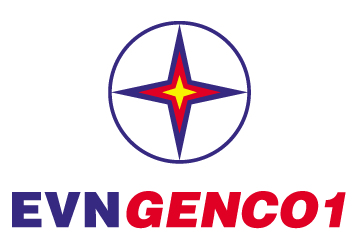 TẬP ĐOÀN ĐIỆN LỰC VIỆT NAMTỔNG CÔNG TY PHÁT ĐIỆN 1THÔNG CÁO BÁO CHÍTÌNH HÌNH SXKD – ĐTXD THÁNG 11 NĂM 2017VÀ KẾ HOẠCH THÁNG 12 NĂM 2017